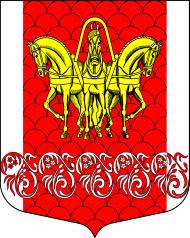 Администрациямуниципального  образованияКисельнинское сельское поселениеВолховского муниципального районаЛенинградской  областиПОСТАНОВЛЕНИЕот 22 апреля 2021 года № 69Об утверждении Порядка проведения антикоррупционной экспертизы постановлений администрации муниципального образования «Кисельнинское сельское поселение» Волховского муниципального района  Ленинградской области и их проектовВ соответствии с Федеральными законами от 06.10.2003 № 131-ФЗ «Об общих принципах организации местного самоуправления в Российской Федерации», Федеральными законами от 25 декабря 2008 года № 273-ФЗ «О противодействии коррупции», от 17 июля 2009 года  № 172-ФЗ 
«Об антикоррупционной экспертизе нормативных правовых актов и проектов нормативных правовых актов», а также Уставом муниципального образования «Кисельнинское сельское поселение» Волховского муниципального района Ленинградской областиПОСТАНОВЛЯЮ:          1. Утвердить порядок проведения антикоррупционной экспертизы постановлений администрации муниципального образования «Кисельнинское сельское поселение» и их проектов, согласно приложению.          2. Постановление от 25 апреля 2013 года № 78 «Об антикоррупционной экспертизе нормативных правовых актов и проектов нормативных правовых актов  администрации муниципального образования Кисельнинское сельское поселение Волховского муниципального района Ленинградской области» считать утратившим силу.	3. Опубликовать данное постановление в газете «Волховские огни» и разместить на официальном сайте муниципального образования «Кисельнинское сельское полселение».	4. Постановление вступает в законную силу после его официального опубликования (обнародования).Глава администрации   МО Кисельнинское СП                                                                                  С.Г.Белугин                                                                          Приложениек постановлению администрацииот 22.04.2021 года  №  69Порядокпроведения антикоррупционной экспертизыпостановлений администрации муниципального образования «Кисельнинское сельское поселение» Волховского муниципального района Ленинградской области и их проектов1. Общие положения1.1. Настоящий Порядок в соответствии с Федеральным законом от 17 июля 2009 года № 172-ФЗ «Об антикоррупционной экспертизе нормативных правовых актов и проектов нормативных правовых актов» регулирует проведение антикоррупционной экспертизы постановлений администрации муниципального образования «Кисельнинское сельское поселение» (далее - постановление) и проектов постановлений администрации муниципального образования «Кисельнинское сельское поселение» (далее - проект постановления) в целях выявления коррупциогенных факторов и их последующего устранения, а также процедуру подготовки экспертных заключений по результатам антикоррупционной экспертизы постановлений и проектов постановлений.1.2. В целях настоящего порядка применяются следующие понятия:- антикоррупционная экспертиза - экспертное исследование с целью выявления в постановлениях и проектах постановлений коррупциогенных факторов и их последующего устранения;- экспертное заключение - экспертное заключение по результатам антикоррупционной экспертизы постановления или проекта постановления;- сеть Интернет - информационно-телекоммуникационная сеть «Интернет».2. Порядок проведения антикоррупционной экспертизы проектов постановлений2.1. Антикоррупционная экспертиза проектов постановлений администрации проводится при осуществлении их правовой (юридической) экспертизы в соответствии с методикой проведения антикоррупционной экспертизы нормативных правовых актов и проектов нормативных правовых актов, утвержденной постановлением Правительства Российской Федерации от 26 февраля 2010 года № 96 «Об антикоррупционной экспертизе нормативных правовых актов и проектов нормативных правовых актов» (далее - Методика).2.2. Антикоррупционная экспертиза проектов постановлений проводится правовой (юридической) службой администрации, (а при ее отсутствии – муниципальным служащим, ответственным за ее проведение).2.3. Срок проведения антикоррупционной экспертизы проектов постановлений составляет не более пяти дней.2.4. По результатам проведения антикоррупционной экспертизы проектов постановлений правовая (юридическая) служба администрации, (а при ее отсутствии – муниципальный служащий ответственный за ее проведение) проводивший антикоррупционную экспертизу, подготавливают экспертное заключение, которое должно содержать следующие сведения:-дата подготовки экспертного заключения;-наименование проекта постановления, прошедшего антикоррупционную экспертизу;-положения проекта постановления, содержащие коррупциогенные факторы (в случае выявления);-предложения о способах устранения выявленных в проекте постановления положений, содержащих коррупциогенные факторы (в случае выявления).В экспертном заключении могут быть отражены возможные негативные последствия сохранения в проекте постановления администрации положений, содержащих коррупциогенные факторы, а также выявленные при проведении антикоррупционной экспертизы положения, которые не относятся к коррупциогенным факторам, но могут способствовать созданию условий для проявления коррупции.2.5. Экспертное заключение подписывается заведующим структурным подразделением администрации, являющегося разработчиком соответствующего проекта постановления.2.6. Положения проекта постановления, содержащие коррупциогенные факторы, а также положения, способствующие созданию условий для проявления коррупции, выявленные при проведении антикоррупционной экспертизы, устраняются разработчиком проекта постановления на стадии его доработки.3. Порядок проведения антикоррупционной экспертизы постановлений3.1. Антикоррупционная экспертиза постановлений проводится правовой (юридической) службой администрации, (а при ее отсутствии – муниципальным служащим, ответственным за ее проведение), при проведении их правовой (юридической) экспертизы и мониторинге их применения в соответствии с Методикой.3.2. По результатам проведения антикоррупционной экспертизы постановления правовая (юридическая) служба администрации, (а при ее отсутствии – муниципальный служащий, ответственный за ее проведение), подготавливает экспертное заключение, которое должно содержать следующие сведения:-дата подготовки экспертного заключения;-дата принятия (издания), номер, наименование постановления, являющегося объектом антикоррупционной экспертизы;-положения постановления администрации, содержащие коррупциогенные факторы (в случае выявления);-предложения о способах устранения выявленных в постановлении, содержащих коррупциогенные факторы (в случае выявления).В экспертном заключении могут быть отражены возможные негативные последствия сохранения в постановлении положений, содержащих коррупциогенные факторы, а также выявленные при проведении антикоррупционной экспертизы положения, которые не относятся к коррупциогенным факторам, но могут способствовать созданию условий для проявления коррупции.3.3. Экспертное заключение подписывается заведующим структурным подразделением администрации, являющегося разработчиком соответствующего проекта постановления.Положения постановлении, содержащие коррупциогенные факторы, а также положения, способствующие созданию условий для проявления коррупции, выявленные при проведении антикоррупционной экспертизы, подлежат устранению разработчиком такого постановления, а при его отсутствии - иным муниципальным служащим, назначенным главой администрации муниципального образования.4. Независимая антикоррупционная экспертиза постановлений и проектов постановлении4.1. Для обеспечения проведения независимой антикоррупционной экспертизы проекта постановления структурное подразделение администрации, являющееся разработчиком проекта постановления, организует его размещение на официальном интернет-портале администрации муниципального образования  в сети «Интернет» в течение рабочего дня после окончания его разработки с указанием адреса электронной почты для направления заключений, а также даты начала и даты окончания приема заключений по результатам независимой антикоррупционной экспертизы. Срок, на который проект постановления размещается в сети Интернет, не может составлять менее семи дней.4.2. Прием и рассмотрение заключений, составленных независимыми экспертами, проводившими независимую антикоррупционную экспертизу, осуществляет структурное подразделение администрации, являющееся разработчиком проекта постановления, а в случае если заключение, составленное независимыми экспертами, проводившими независимую антикоррупционную экспертизу поступило на действующее постановление его рассмотрение осуществляет муниципальный служащий, ответственный за проведение антикоррупционной экспертизы.4.3. По результатам рассмотрения составленного независимым экспертом заключения независимому эксперту направляется мотивированный ответ, за исключением случаев, когда в заключении отсутствуют предложения о способе устранения выявленных коррупциогенных факторов.5. Учет результатов антикоррупционной экспертизы постановлений и проектов постановленийС целью организации учета результатов антикоррупционной экспертизы постановлений и проектов постановлений в администрации лицом, уполномоченным главой администрации составляются соответствующие отчеты:-промежуточный (полугодовой) отчет - до 5 июля текущего года;-итоговый отчет - до 15 января года, следующего за отчетным.Отчеты формируются по форме согласно приложению к настоящему Порядку.Приложениек Порядку...(Форма)________________________________________ отчет(промежуточный/итоговый)о результатах антикоррупционной экспертизы постановлений и проектов постановлений в 20__ годуРезультаты проведенных антикоррупционных экспертизпроектов постановленийПеречень проведенных антикоррупционных экспертиз постановленийРезультаты независимой антикоррупционной экспертизыпроектов постановлений <3>Результаты независимой антикоррупционной экспертизыпостановлений <3>Примечания:<1> Наименования коррупциогенных факторов приводятся в соответствии с Методикой проведения антикоррупционной экспертизы нормативных правовых актов и проектов нормативных правовых актов, утвержденной постановлением Правительства Российской Федерации от 26 февраля 2010 года № 96 «Об антикоррупционной экспертизе нормативных правовых актов и проектов нормативных правовых актов».<2> В случае если в проекте постановления выявлены коррупциогенные факторы, указываются наименование соответствующего проекта постановления и дата подготовки экспертного заключения.<3> Заполняется при условии поступления в отчетном году в администрацию соответствующих заключений независимых экспертов.<4> Прилагаются копии заключений.<5> Прилагаются копии ответов независимым экспертам.Количество проектов постановлений, прошедших экспертизуВыявленные коррупциогенные факторы <1>, их количествоИнформация об устранении коррупциогенных факторовДополнительная информация <2>N п/пНаименование постановления, прошедшего экспертизу, дата издания и номерДата подготовки экспертного заключенияВыявленные коррупциогенные факторы <1>Информация об устранении коррупциогенных факторовN п/пНаименование проекта постановления, размещенного для проведения независимой антикоррупционной экспертизыРеквизиты поступившего заключения (дата, номер, кем составлено) <4>Выявленные независимым экспертом коррупциогенные факторы <1>Информация о результатах рассмотрения заключения, в том числе о направлении ответа эксперту <5>N п/пНаименование постановления, подвергшегося независимой антикоррупционной экспертизе, дата издания и номерРеквизиты поступившего заключения (дата, номер, кем составлено) <4>Выявленные независимым экспертом коррупциогенные факторы <1>Информация о результатах рассмотрения заключения, в том числе о направлении ответа эксперту <5>